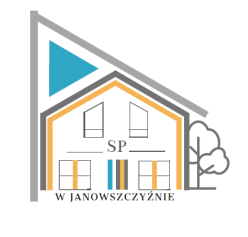 8– 12.05.20238– 12.05.20238– 12.05.20238– 12.05.2023PNBUŁECZKAMASŁOPASZTET /SER ŻÓŁTYPOMIDOR/OGÓREKHERBATA ZUPA POMIDOROWA Z MAKARONEMCHLEB BALTONOWSKI/Z ZIARNAMIKOTLET MIELONYKASZA GRYCZANAMIZERIA KOMPOTBUŁKA CHAŁKADŻEM OWOCOWYKAWA ZBOŻOWA Z MLEKIEMALERGENY: GLUTEN, MLEKO I PRODUKTY POCHODNE, SELERALERGENY: GLUTEN, MLEKO I PRODUKTY POCHODNE, SELERALERGENY: GLUTEN, MLEKO I PRODUKTY POCHODNE, SELERALERGENY: GLUTEN, MLEKO I PRODUKTY POCHODNE, SELERWTTWAROŻEK NA SŁODKOCHLEBEK TURECKIHERBATA OWOCOWA ZUPA ROSÓŁ KURCZAK PIECZONYRYŻ CURRYSURÓWKA Z MARCHEWKI I PORAKOMPOTJOGURT OWOCOWYCHRUPKI KUKURYDZIANEALERGENY: GLUTEN, JAJA, MLEKO I PRODUKTY POCHODNE, SELERALERGENY: GLUTEN, JAJA, MLEKO I PRODUKTY POCHODNE, SELERALERGENY: GLUTEN, JAJA, MLEKO I PRODUKTY POCHODNE, SELERALERGENY: GLUTEN, JAJA, MLEKO I PRODUKTY POCHODNE, SELERŚRBUŁECZKA MASŁOSEREK  KANAPKOWYOGÓREK/RZODKIEWKAHERBATA  Z CYTRYNĄZUPA  KOPERKOWA Z RYŻEMCHLEB BALTONOWSKI/Z ZIARNAMISCHAB PIECZONY W SOSIEZIEMNIAKISURÓWKA Z KAPUSTY PEKIŃSKIEJKOMPOTGOFRY KAKAOOWOCALERGENY: GLUTEN, JAJA, MLEKO I PRODUKTY POCHODNE, SELERALERGENY: GLUTEN, JAJA, MLEKO I PRODUKTY POCHODNE, SELERALERGENY: GLUTEN, JAJA, MLEKO I PRODUKTY POCHODNE, SELERALERGENY: GLUTEN, JAJA, MLEKO I PRODUKTY POCHODNE, SELERCZZUPA OWOCOWA Z MAKARONEM ZUPA MARCHEWKOWA  CHLEB BALTONOWSKI/Z ZIARNAMIKARTACZE/PYZY Z MIĘSEMSURÓWKA Z BIAŁEJ RZEPYKOMPOTKISIEL DO PICIAWAFLE RYŻOWEPTJAJECZNICA ZE SZCZYPIORKIEMCHLEB BALTONOWSKIMASŁOHERBATA ZUPA OGÓRKOWACHLEB BALTONOWSKIPALUSZKI RYBNE Z FILETA/FILET  (Z SEREM)ZIEMNIAKIWARZYWA NA PARZEKOMPOTKASZA MANNA Z SOKIEMOWOCALERGENY: GLUTEN, JAJA, MLEKO I PRODUKTY POCHODNE, SELERALERGENY: GLUTEN, JAJA, MLEKO I PRODUKTY POCHODNE, SELERALERGENY: GLUTEN, JAJA, MLEKO I PRODUKTY POCHODNE, SELERALERGENY: GLUTEN, JAJA, MLEKO I PRODUKTY POCHODNE, SELER